ABOUT ME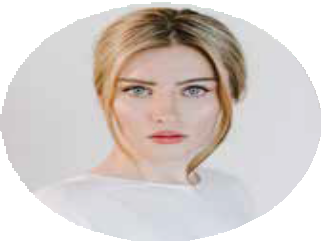 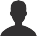 Lorem ipsum dolor sit amet, consectetur adipiscing elit, sed do eiusmod tempor incididunt ut labore et dolore magna aliqua. Ut enim ad minim veniam, quis nostrud exercita ullamco laboris nisi ut aliquip ex  ea commodo consequat.Duis aute irure dolor in reprehenderit in voluptate velit esse cillum dolore eu fugiat nulla pariatur. Excepteur sint occaecat cupidatat non proident, sunt in culpa qui oﬃcia deserunt mollit anim id est laborum.EDUCATION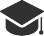 JANNE JOHN WEB DESIGN & DEVELOPERUS SCHOOLJAN 2010 - OCT 2021CONTACTLorem   ipsum  dolor  sit   amet,  consectetur  adipiscing  elit,  sed   do   eiusmod temporincididunt ut labore et dolore magna aliqua. Ut enim ad minim veniam, quis nostrudexercita ullamco laboris nisi ut aliquip ex ea commodo consequat.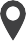 1234 Lorem Street #00,US COLLEGEJAN 2010 - OCT 2021Location, WTLorem ipsum dolor sit amet, consectetur adipiscing elit, sed do eiusmod tempor incididunt ut labore et dolore magna aliqua. Ut enim ad minim veniam, quis nostrud exercita ullamco laboris nisi ut aliquip ex ea commodo consequat.+1-000-123-000-0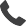 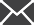 info@yourdomain.com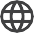 US UNIVERSITYJAN 2010 - OCT 2021Lorem ipsum dolor sit amet, consectetur adipiscing elit, sed do eiusmod tempor incididunt ut labore et dolore magna aliqua. Ut enim ad minim veniam, quis nostrud exercita ullamco laboris nisi ut aliquip ex ea commodo consequat.www.yourdomain.comFOLLOW MEEXPERIENCE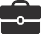 facebook/username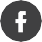 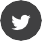 NAME OF COMPANYJAN 2010 - OCT 2021twitter/username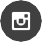 behance/usernameLorem   ipsum  dolor  sit   amet,  consectetur  adipiscing  elit,  sed   do   eiusmod temporincididunt ut labore et dolore magna aliqua. Ut enim ad minim veniam, quis nostrudexercita ullamco laboris nisi ut aliquip ex ea commodo consequat.youtube/username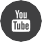 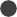 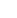 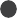 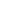 NAME OF COMPANYJAN 2010 - OCT 2021Lorem ipsum dolor sit amet, consectetur adipiscing elit, sed do eiusmod tempor incididunt ut labore et dolore magna aliqua. Ut enim ad minim veniam, quis nostrud exercita ullamco laboris nisi ut aliquip ex ea commodo consequat.LANGUAGENAME OF COMPANYJAN 2010 - OCT 2021ARABICLorem ipsum dolor sit amet, consectetur adipiscing elit, sed do eiusmod tempor incididunt ut labore et dolore magna aliqua. Ut enim ad minim veniam, quis nostrud exercita ullamco laboris nisi ut aliquip ex ea commodo consequat.SKILLS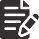 ENGLISH FRENCH RUSSIANPHOTOSHOP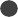 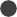 PHOTOSHOPHOBBIESHTML	                                                               CSS	                                                                        JAVA SCRPT	              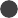 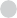 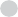 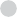 HTML	                                                          CSS	                                                                   JAVA SCRPT	             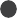 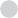 Photography Bowling pinsSwimming Music